Warszawa, 17 lutego 2022 r.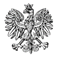 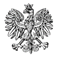 WNP-O.4131.3.2022Rada Powiatu Przasnyskiegoul. Św. St. Kostki 506-300 PrzasnyszRozstrzygnięcie nadzorczeNa podstawie art. 79 ust. 1 i art. 80 ust. 1 ustawy z 5 czerwca 1998 r. o samorządzie powiatowym (Dz. U. z 2020, poz. 920; z 2021, poz. 1038 i 1834)stwierdzam nieważność:uchwały Rady Powiatu Przasnyskiego nr LV/364/2022 z dnia 17 stycznia 2022 r. w sprawie rozpatrzenia skargi na Dyrektora Zespołu Szkół Powiatowych w Przasnyszu.UzasadnienieW dniu 17 stycznia 2022 r. Rada Powiatu Przasnyskiego podjęła uchwałę nr LV/364/2022 w sprawie rozpatrzenia skargi na Dyrektora Zespołu Szkół Powiatowych w Przasnyszu.Wyżej wymieniona uchwała została doręczona Wojewodzie Mazowieckiemu, jako organowi nadzoru nad działalnością powiatu, w dniu 20 stycznia 2022 r. Jako podstawę prawną uchwały Rada Powiatu wskazała art. 229 pkt 4 ustawy z dnia 14 czerwca 1960 r. – Kodeks postępowania administracyjnego (Dz. U. z 2021 r. poz. 735 z późn. zm.) oraz art. 12 pkt 11 ustawy z dnia 5 czerwca 1998 r. o samorządzie powiatowym (Dz. U. z 2020 r. poz. 920 z późn. zm.).Pismem z dnia 31 stycznia 2022 r. organ nadzoru wystąpił do Rady Powiatu Przasnyskiego o udzielenie wyjaśnień, co było przedmiotem skargi i z jakich przyczyn Rada Powiatu Przasnyskiego stwierdziła swą niewłaściwość do rozpatrzenia i załatwienia skargi. Nadto, zwrócono się o przesłanie wszelkich dokumentów, informacji oraz własnego stanowiska w sprawie, mogących mieć wpływ na ocenę zgodności z prawem uchwały Rady Powiatu Przasnyskiego nr LV/364/2022, w tym potwierdzonego za zgodność z oryginałem odpisu skargi.W dniu 7 lutego 2022 r. do Wojewody Mazowieckiego wpłynęła odpowiedź  Przewodniczącego Rady Powiatu Przasnyskiego, w tym m.in. pismo Skarżących z dnia 16 listopada 2021 r., pismo Powiatowego Inspektora Sanitarnego w Przasnyszu z dnia 17 listopada 2021 r., pismo Starosty Przasnyskiego do Rady Powiatu Przasnyskiego z dnia 23 listopada 2021 r. W odpowiedzi Rada Powiatu podała, że przedmiotem skargi był sposób organizacji apelu dnia 10 listopada 2021 r. przez Dyrektora Zespołu Szkół Powiatowych w Przasnyszu.Pismem z dnia 16 lutego 2022 r. Wojewoda Mazowiecki zawiadomił Radę Powiatu Przasnyskiego o wszczęciu postępowania nadzorczego w sprawie stwierdzenia nieważności uchwały nr LV/364/2022. W ocenie organu nadzoru uchwała nr LV/364/2021 została podjęta z istotnym naruszeniem prawa, w szczególności przepisu art. 229 pkt 4 Kodeksu postępowania administracyjnego, z uwagi na stwierdzenie przez Radę Powiatu swojej niewłaściwości do rozpatrzenia przedmiotowej skargi i w konsekwencji nierozpatrzenie skargi.Na wstępie należy zauważyć, że uchwała nr LV/364/2022 została zatytułowana jako uchwała „w sprawie rozpatrzenia skargi na Dyrektora Zespołu Szkół Powiatowych w Przasnyszu”, podczas gdy Rada Powiatu nie rozpatrzyła skargi merytorycznie, uznając się za niewłaściwą do jej rozpatrzenia i załatwienia z przyczyn zawartych w uzasadnieniu.W § 1 ww. uchwały Rada Powiatu Przasnyskiego postanowiła: „Po zapoznaniu się ze skargą dotyczącą działalności Dyrektora Zespołu Szkół Powiatowych w Przasnyszu, stwierdza się niewłaściwość Rady Powiatu Przasnyskiego do rozpatrzenia i załatwienia tej skargi, z przyczyn zawartych w uzasadnieniu stanowiącym załącznik do niniejszej uchwały”. W uzasadnieniu Rada Powiatu wskazała, że treść skargi była przedmiotem analizy Komisji Skarg, Wniosków i Petycji. Podczas posiedzenia członkowie Komisji „uzyskali informację, iż przedmiot skargi jest rozpatrywany przez Prokuraturę Rejonową w Przasnyszu, która jest organem właściwym do rozpatrzenia w/w skargi”. Wskutek powyższego Komisja Skarg, Wniosków i Petycji uznała się za organ niewłaściwy do rozpatrzenia skargi. Rada Powiatu Przasnyskiego, biorąc pod uwagę rekomendację Komisji Skarg, Wniosków i Petycji uznała się za organ niewłaściwy do rozpatrzenia skargi z dnia 16 listopada 2021 r. 	Jak stanowi art. 227 Kodeksu postępowania administracyjnego:  Przedmiotem skargi może być w szczególności zaniedbanie lub nienależyte wykonywanie zadań przez właściwe organy albo przez ich pracowników, naruszenie praworządności lub interesów skarżących, a także przewlekłe lub biurokratyczne załatwianie spraw. Wymienione w powyższym przepisie kategorie spraw  mają charakter przykładowy, o czym świadczy zwrot „w szczególności”. W związku z powyższym przedmiotem skargi może być każda negatywna ocena działalności podmiotu powołanego do wykonywania zadań państwa lub innego podmiotu, któremu zlecono zadania z zakresu administracji publicznej oraz ich pracowników i funkcjonariuszy (por. Rozstrzygniecie nadzorcze Wojewody Zachodniopomorskiego nr P-1.4131.404.2019.KN z dnia 5 lipca 2019 r.). 	Z kolei zgodnie z brzmieniem art. 229 pkt 4 Kodeksu postępowania administracyjnego, jeżeli przepisy szczególne nie określają innych organów właściwych do rozpatrywania skarg, organem właściwym do rozpatrzenia skargi dotyczącej zadań lub działalności zarządu powiatu oraz starosty, a także kierowników powiatowych służb, inspekcji, straży i innych jednostek organizacyjnych, z wyjątkiem spraw określonych w pkt 2, jest rada powiatu. W przedmiotowej sprawie skarga dotyczy działań Dyrektora Zespołu Szkół Powiatowych, czyli kierownika powiatowej jednostki organizacyjnej i jako taka powinna być rozpatrzona przez radę powiatu.	W ocenie organu nadzoru pismo z dnia 16 listopada 2021 r. zawiera zarzuty odnoszące się do działalności Dyrektora Zespołu Szkół Powiatowych w Przasnyszu, które objęte są zakresem przedmiotowym art. 227 Kodeksu postępowania administracyjnego. Świadczą o tym fragmenty dotyczące wprowadzenia zdalnego nauczania tylko w stosunku do części klas, narażenie dzieci i ich rodzin na rozszerzenie pandemii, fałszowanie dokumentacji.	Zdaniem Wojewody Mazowieckiego, dla rozpatrzenia skargi na Dyrektora Zespołu Szkół, nie ma znaczenia fakt, że sprawą, jak wskazano w uzasadnieniu uchwały, zajmuje się także Prokuratura Rejonowa w Przasnyszu. Po pierwsze, Rada Powiatu nie przedstawiła żadnych dowodów  świadczących o tym, że przedmiot skargi jest rozpatrywany przez Prokuraturę Rejonową w Przasnyszu. Po drugie, nie wyjaśniła w jakim zakresie sprawa jest rozpatrywana oraz na jakim etapie się znajduje (m.in. czy wszczęto postępowanie przygotowawcze). W ocenie organu nadzoru nawet w razie przyjęcia, że to samo pismo będzie stanowiło podstawę do wszczęcia postępowania karnego, nie wyklucza to możliwości (a nawet konieczności) rozpatrzenia zarzutów zawartych w piśmie w trybie skargowym. Jak wskazał Naczelny Sąd Administracyjny w wyroku z dnia 29 kwietnia 2020 r.: „skarga przewidziana w art. 227 k.p.a. jedynie uzupełnia środki ochrony wolności i praw konstytucyjnych ale ich nie zastępuje. Stanowisko zajęte przez organ rozpatrujący skargę nie zastąpi oceny pracy dyrektora szkoły przewidzianej w art. 6a ust. 6 w zw. z art. 91d pkt 3 Karty Nauczyciela, jak również postępowania dyscyplinarnego, któremu na mocy art. 75 ust. 1 Karty Nauczyciela, podlegają nauczyciele. Wyrażając stanowisko co do zasadności skargi na działalność dyrektora szkoły, rada gminy nie wejdzie w kompetencje zastrzeżone dla organów wskazanych w tych przepisach, gdyż jej ocena nie wywoła skutków przypisanych tym instytucjom prawnym” (sygn. akt I OSK 379/20). 	Stanowisko Naczelnego Sadu Administracyjnego analogicznie można odnieść do sytuacji będącej przedmiotem niniejszego rozstrzygnięcia. Postępowanie przed sądem powszechnym czy organami ścigania i postępowanie skargowe nie są postępowaniami konkurencyjnymi, ze względu na odrębny przedmiot. Postępowanie skargowo-wnioskowe ukierunkowane jest na sposób działania organu lub pracownika organu, mający na celu ujawnienie zarzucanych nieprawidłowości i ich ocenę przez inny organ wyznaczony przepisami Kodeksu postępowania administracyjnego. Postępowanie skargowe nie zmierza zatem do wiążącego strony rozstrzygnięcia sprawy (cywilnej, pracowniczej, karnej). Opisana niekonkurencyjność postępowania sądowego (przygotowawczego) i postępowania skargowo-wnioskowego powoduje, iż spod materii art. 227 Kodeksu postępowania administracyjnego nie są wyłączone skargi na działania organu lub pracownika organu nawet, jeżeli odnoszą się do materii pracowniczej, cywilnej lub karnej. Załatwienie takiej skargi powinno nastąpić na podstawie art. 238 § 1 Kodeksu postępowania administracyjnego poprzez zawiadomienie o sposobie załatwienia skargi, które stanowi prawną formę działania organu administracji (por. wyrok Naczelnego Sądu Administracyjnego z dnia 29 kwietnia 2020 r., sygn. akt I OSK 379/20).	Art. 79 ust. 1 ustawy o samorządzie powiatowym stwierdza: Uchwała organu powiatu sprzeczna z prawem jest nieważna. O nieważności uchwały w całości lub w części orzeka organ nadzoru w terminie nie dłuższym niż 30 dni od dnia jej doręczenia organowi nadzoru. W orzecznictwie i doktrynie utrwalił się pogląd, iż tylko istotne naruszenie prawa stanowi podstawę do stwierdzenia nieważności aktu (np. uchwały) rady powiatu. Zgodnie ze stanowiskiem orzecznictwa i doktryny prawa istotnym naruszeniem jest nieprawidłowość oczywista i bezpośrednia, która prowadzi do takich skutków, które nie mogą być zaakceptowane  w demokratycznym państwie prawnym. Do istotnych naruszeń zalicza się między innymi: podjęcie aktu bez podstawy prawnej, podjęcie aktu na podstawie normy prawnej uznanej za niekonstytucyjną, powtarzanie w akcie normatywnym treści przepisów ustawowych, brak pełnej realizacji zakresu ustawowego upoważnienia, podjęcie unormowań trudnych do jednoznacznego odczytania i interpretacji (vide: G. Jyż, Z. Pławecki, A. Szewc, Ustawa o samorządzie gminnym. Komentarz, Lex 2012, Ustawa o samorządzie gminnym. Komentarz, pod red. B. Dolnickiego, Warszawa 2018).	Biorąc pod uwagę opisane powyżej okoliczności faktyczne i prawne Wojewoda Mazowiecki stwierdza, że uchwała Rady Powiatu Przasnyskiego nr LV/364/2022, istotnie narusza prawo i jako sprzeczna z prawem jest w całości nieważna.Na niniejsze rozstrzygnięcie nadzorcze Powiatowi przysługuje skarga do Wojewódzkiego Sądu Administracyjnego w Warszawie w terminie 30 dni od dnia doręczenia, którą należy wnieść  za pośrednictwem Wojewody Mazowieckiego.Informuję, że rozstrzygnięcie nadzorcze, z dniem jego doręczenia, wstrzymuje wykonanie uchwały w całości z mocy prawa.  Konstanty RadziwiłłWojewoda Mazowiecki/podpisano bezpiecznym podpisem elektronicznymweryfikowanym ważnym kwalifikowanym certyfikatem/